ПРОЕКТАДМИНИСТРАЦИЯ ВЛАДИМИРСКОГО СЕЛЬСКОГО ПОСЕЛЕНИЯ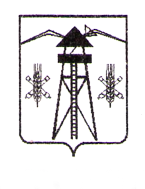 ЛАБИНСКОГО РАЙОНАП О С Т А Н О В Л Е Н И ЕОт                                                                                                          №ст-ца Владимирская Об утверждении муниципальной программы «Организация и осуществление мероприятий по работе с детьми и молодежью Владимирского сельского поселения Лабинского района на 2024-2026 годы»В соответствии со статьей 179 Бюджетного кодекса Российской Федерации, в целях развития творческого, научного и профессионального потенциала, гражданско-правового воспитания молодёжи, её активного привлечения к проведению социально-экономических преобразований во Владимирском сельском поселении Лабинского района, воспитания чувства патриотизма у детей и молодежи, п о с т а н о в л я ю:1. Утвердить муниципальную программу «Организация и осуществление мероприятий по работе с детьми и молодежью Владимирского сельского поселения Лабинского района на 2024-2026 годы» (прилагается).2. Общему отделу администрации Владимирского сельского поселения Лабинского района (Зенина) обнародовать настоящее постановление и разместить на официальном сайте администрации Владимирского сельского поселения Лабинского района в сети Интернет.3. Контроль за выполнением настоящего постановления оставляю за собой.4.Постановление вступает в силу с 01 января 2024 года.Глава администрации Владимирского сельского поселения Лабинского района           					И.В. Тараськова1.Характеристика текущего состояния и прогноз развития соответствующей сферы реализации муниципальной программы «Организация и осуществление мероприятий по работе с детьми и молодежью Владимирского сельского поселения Лабинского района на 2024 – 2026 годы»Программа является основным программным документом реализации мероприятий с детьми и молодежью на территории Владимирского сельского поселения в рамках Устава Владимирского сельского поселения Лабинского района принятого решением Совета Владимирского сельского поселения Лабинского района от от 24.05.2018 года № 180/54, Закона Краснодарского края от 04 марта 1998 года № 123-КЗ «О государственной молодежной политике в Краснодарском крае». Данная программа направлена на решение проблем детей и молодежи и дает возможность показать роль, место и значение молодёжной политики во Владимирском сельском поселении Лабинского района, повысить уровень вовлеченности молодёжи в социально-полезные общественные процессы, обеспечить адресный подход к каждой категории молодёжи, позволит дать импульс новым формам работы, заложить основу и создать условия для самореализации на последующие годы, на повышение эффективности молодёжной политики, которая позволит качественно изменить уровень и результативность работы с детьми и молодёжью. 	Молодежь — это граждане в возрасте от 14 до 35 лет, находящиеся в стадии социального становления и освоения социальных ролей, нуждающиеся в поддержке со стороны государства.Молодая семья - семья в первые три года после заключения брака (в случае рождения детей - без ограничения продолжительности брака) при условии, что супруги или один из супругов не достигли возраста 30 лет, а также неполные семьи с детьми, в которых мать или отец не достигли возраста 30 лет.Реализация мероприятий, включенных в программу, рассчитана на работу с различными группами молодежи, проживающей во Владимирском сельском поселении Лабинского района. Наиболее значимыми являются направления: гражданско – правовое, военно – патриотическое и духовно – нравственное воспитание детей и молодежи, развитие и поддержка молодёжных клубов, профилактика асоциальных явлений и формирование здорового образа жизни в молодежной среде. В период с 2024 по 2026 годы необходимо активизировать работу по развитию инициатив социально активной молодежи, развитию молодёжного самоуправления, формированию системы молодежных клубов по месту жительства.Муниципальная программа реализуется в течение 2024-2025 гг. Этапы не предусмотрены.2.5 Методика расчета целевых показателей муниципальной программы:3. Перечень мероприятий муниципальной программы «Организация и осуществление мероприятий по работе с детьми и молодежью Владимирского сельского поселения Лабинского района на 2024 – 2026 годы»4. Обоснование ресурсного обеспечения муниципальной программы «Организация и осуществление мероприятий по работе с детьми и молодежью Владимирского сельского поселения Лабинского района на 2024 – 2026 годы»        4.1 Общий объем финансирования программы на 2024 - 2026 годы составляет 165,0 тыс. рублей и осуществляется за счет средств местного бюджета (бюджета муниципального образования Владимирского сельское поселение), в том числе: 2024 год – 50,0 тыс. рублей;2025 год – 55,0 тыс. рублей;2026 год – 60,0 тыс. рублей.Средства бюджета Владимирского сельского поселения Лабинского района, направляемые на финансирование мероприятий программы, подлежат ежегодному уточнению при принятии бюджета Владимирского сельского поселения решением Совета Владимирского сельского поселения на соответствующий финансовый год.  В ходе реализации программы отдельные мероприятия, объемы и источники их финансирования могут корректироваться на основе анализа полученных результатов и с учетом реальных возможностей бюджета Владимирского сельского поселения Лабинского района. Координатор программы с учетом выделяемых на ее реализацию финансовых средств ежегодно уточняет целевые показатели и затраты по программным мероприятиям, механизм реализации программы, состав исполнителей.5. Методика оценки эффективности реализации муниципальной программы «Организация и осуществление мероприятий по работе с детьми и молодежью Владимирского сельского поселения Лабинского района на 2024 – 2026 годы»Оценка эффективности реализации муниципальной программы производится ежегодно и осуществляется в два этапа.На первом этапе осуществляется оценка эффективности реализации каждой из подпрограмм, ведомственных целевых программ, основных мероприятий, включенных в муниципальную программу, которая определяется с учетом:оценки степени реализации мероприятий подпрограмм, основных мероприятий) и достижения ожидаемых непосредственных результатов их реализации (считается выполненным в полном объеме, если фактически достигнутое его значение составляет не менее 95 % от запланированного и не хуже, чем значение показателя результата, достигнутое в году, предшествующем отчетному, с учетом корректировки объемов финансирования по мероприятию);оценки степени соответствия запланированному уровню расходов;оценки эффективности использования средств бюджета Владимирского сельского поселения Лабинского района;оценки степени достижения целей и решения задач основных мероприятий, входящих в муниципальную программу.На втором этапе осуществляется оценка эффективности реализации муниципальной программы в целом, с учетом оценки степени достижения целей и решения задач муниципальной программы. Оценка эффективности реализации муниципальной программы осуществляется в соответствии с Типовой методикой оценки эффективности реализации муниципальной программы, предусмотренной Порядком принятия решения о разработке, формирования, реализации и оценки эффективности реализации муниципальных программ Владимирского сельского поселения Лабинского района, утвержденным постановлением администрации Владимирского сельского поселения Лабинского района от _______________ г. N ________. Методика оценки эффективности реализации муниципальной программы основывается на принципе сопоставления фактически достигнутых значений целевых показателей с их плановыми значениями по результатам отчетного года.Эффективность реализации муниципальной программы признается высокой в случае, если ее значение составляет не менее 0,9.Эффективность реализации муниципальной программы признается средней в случае, если ее значение составляет не менее 0,8.Эффективность реализации муниципальной программы признается удовлетворительной в случае, если ее значение составляет не менее 0,7.В остальных случаях эффективность реализации муниципальной программы признается неудовлетворительной.6. Механизм реализации муниципальной программы «Организация и осуществление мероприятий по работе с детьми и молодежью Владимирского сельского поселения Лабинского района на 2024 – 2026 годы»и контроль за ее выполнениемТекущее управление муниципальной программой осуществляет ее координатор специалист (специалисты) администрации Владимирского сельского поселения Лабинского района), который:- обеспечивает разработку муниципальной программы, ее согласование с координаторами подпрограмм, участниками муниципальной программы;- формирует структуру муниципальной программы и перечень координаторов подпрограмм, участников муниципальной программы;- организует реализацию муниципальной программы, координацию деятельности координаторов подпрограмм, участников муниципальной программы;- принимает решение о необходимости внесения в установленном порядке изменений в муниципальную программу;- несет ответственность за достижение целевых показателей муниципальной программы;- осуществляет подготовку предложений по объемам и источникам финансирования реализации муниципальной программы на основании предложений координаторов подпрограмм, участников муниципальной программы;- организует информационную и разъяснительную работу, направленную на освещение целей и задач муниципальной программы в печатных средствах массовой информации, на официальном сайте в информационно-телекоммуникационной сети Интернет;- ежегодно проводит оценку эффективности реализации муниципальной программы;- готовит ежегодный доклад о ходе реализации муниципальной программы и оценке эффективности ее реализации (далее - доклад о ходе реализации муниципальной программы);- размещает информацию о ходе реализации и достигнутых результатах муниципальной программы на официальном сайте в информационно-телекоммуникационной сети «Интернет»;- осуществляет иные полномочия, установленные муниципальной программой.Ведущий специалист                                                                    Г.В. ДемяшкинаПРИЛОЖЕНИЕУТВЕРЖДЕНпостановлением администрации Владимирского сельского поселения Лабинского районаот __________№ ______Паспорт
муниципальной программы «Организация и осуществление мероприятий по работе с детьми и молодежью Владимирского сельского поселения Лабинского района на 2024 – 2026 годы»Паспорт
муниципальной программы «Организация и осуществление мероприятий по работе с детьми и молодежью Владимирского сельского поселения Лабинского района на 2024 – 2026 годы»Паспорт
муниципальной программы «Организация и осуществление мероприятий по работе с детьми и молодежью Владимирского сельского поселения Лабинского района на 2024 – 2026 годы»Координатор муниципальной программыКоординаторы подпрограммы Администрация Владимирского поселения Лабинского районаНе предусмотреныАдминистрация Владимирского поселения Лабинского районаНе предусмотреныУчастники муниципальной программыПодпрограммы муниципальной программыАдминистрация Владимирского поселения Лабинского районаНе предусмотреныАдминистрация Владимирского поселения Лабинского районаНе предусмотреныЦели муниципальной программыСоздание условий для гражданского становления, военно-патриотического и духовно - нравственного воспитания, формирование здорового образа жизни, творческого и интеллектуального развития, профилактики асоциальных явлений, безнадзорности, правонарушений и экстремисткой деятельности.Создание условий для гражданского становления, военно-патриотического и духовно - нравственного воспитания, формирование здорового образа жизни, творческого и интеллектуального развития, профилактики асоциальных явлений, безнадзорности, правонарушений и экстремисткой деятельности.Задачи муниципальной программыЗадачами организации и осуществления мероприятий по работе с детьми и молодежью являются: - гражданское и военно-патриотическое и духовно-нравственное воспитание;- профилактика наркомании, безнадзорности в молодежной среде;- формирования здорового образа жизни;-противодействие и профилактика экстремистских, расистских и других форм нетерпимости среди молодежи;- проведение молодежных мероприятий;-организация деятельности дворовых площадок в летний период.Задачами организации и осуществления мероприятий по работе с детьми и молодежью являются: - гражданское и военно-патриотическое и духовно-нравственное воспитание;- профилактика наркомании, безнадзорности в молодежной среде;- формирования здорового образа жизни;-противодействие и профилактика экстремистских, расистских и других форм нетерпимости среди молодежи;- проведение молодежных мероприятий;-организация деятельности дворовых площадок в летний период.Перечень целевых показателей муниципальной программыЦелевыми показателями выполнения программы будут являться:-количество детей и молодежи, участвующей в мероприятиях, направленных на гражданское, военно-патриотическое и духовно-нравственное воспитание;- количество детей молодежи, участвующей в мероприятиях различного уровня, направленных на профилактику наркомании, безнадзорности и правонарушений в молодежной среде;- количество детей и молодежи, участвующей в мероприятиях в рамках формирования здорового образа жизни;- количество детей и молодежи, участвующей в мероприятиях, направленных на противодействие и профилактику экстремистских, расистских и других форм нетерпимости в молодежной среде;-  количество детей и молодежи, участвующей в мероприятиях, направленных на поддержку интеллектуального и творческого развития;- количество детей и молодежи, участвующей в мероприятиях, направленных на координацию работы с детьми и молодёжью в летний период.Целевыми показателями выполнения программы будут являться:-количество детей и молодежи, участвующей в мероприятиях, направленных на гражданское, военно-патриотическое и духовно-нравственное воспитание;- количество детей молодежи, участвующей в мероприятиях различного уровня, направленных на профилактику наркомании, безнадзорности и правонарушений в молодежной среде;- количество детей и молодежи, участвующей в мероприятиях в рамках формирования здорового образа жизни;- количество детей и молодежи, участвующей в мероприятиях, направленных на противодействие и профилактику экстремистских, расистских и других форм нетерпимости в молодежной среде;-  количество детей и молодежи, участвующей в мероприятиях, направленных на поддержку интеллектуального и творческого развития;- количество детей и молодежи, участвующей в мероприятиях, направленных на координацию работы с детьми и молодёжью в летний период.Этапы и сроки реализации муниципальной программы- 2024-2026 годы, этапы не предусмотрены- 2024-2026 годы, этапы не предусмотреныОбъемы бюджетных ассигнований муниципальной программыВсего на 2024-2026 годы — 165,0 тыс. рублей, из них:2024 год — 50,0 тыс. рублей; 2025 год — 55,0 тыс. рублей;2026 год — 60,0 тыс. рублей.Из средств бюджета Владимирского сельского поселения Лабинского района.Объемы финансирования Программы подлежат корректировке с учетом возможностей местного бюджета.Всего на 2024-2026 годы — 165,0 тыс. рублей, из них:2024 год — 50,0 тыс. рублей; 2025 год — 55,0 тыс. рублей;2026 год — 60,0 тыс. рублей.Из средств бюджета Владимирского сельского поселения Лабинского района.Объемы финансирования Программы подлежат корректировке с учетом возможностей местного бюджета.Контроль за выполнением муниципальной программыАдминистрация Владимирского сельского поселения Лабинского районаАдминистрация Владимирского сельского поселения Лабинского района2. Цели, задачи и целевые показатели, сроки и этапы реализации муниципальной программы «Организация и осуществление мероприятий по работе с детьми и молодежью Владимирского сельского поселенияЛабинского района на 2024 – 2026 годы»2.1 Цели муниципальной программы:Создание условий для гражданского становления, военно-патриотического и духовно - нравственного воспитания, формирование здорового образа жизни, творческого и интеллектуального развития, профилактики асоциальных явлений, безнадзорности, правонарушений и экстремисткой деятельности.2. Цели, задачи и целевые показатели, сроки и этапы реализации муниципальной программы «Организация и осуществление мероприятий по работе с детьми и молодежью Владимирского сельского поселенияЛабинского района на 2024 – 2026 годы»2.1 Цели муниципальной программы:Создание условий для гражданского становления, военно-патриотического и духовно - нравственного воспитания, формирование здорового образа жизни, творческого и интеллектуального развития, профилактики асоциальных явлений, безнадзорности, правонарушений и экстремисткой деятельности.2. Цели, задачи и целевые показатели, сроки и этапы реализации муниципальной программы «Организация и осуществление мероприятий по работе с детьми и молодежью Владимирского сельского поселенияЛабинского района на 2024 – 2026 годы»2.1 Цели муниципальной программы:Создание условий для гражданского становления, военно-патриотического и духовно - нравственного воспитания, формирование здорового образа жизни, творческого и интеллектуального развития, профилактики асоциальных явлений, безнадзорности, правонарушений и экстремисткой деятельности.2. Цели, задачи и целевые показатели, сроки и этапы реализации муниципальной программы «Организация и осуществление мероприятий по работе с детьми и молодежью Владимирского сельского поселенияЛабинского района на 2024 – 2026 годы»2.1 Цели муниципальной программы:Создание условий для гражданского становления, военно-патриотического и духовно - нравственного воспитания, формирование здорового образа жизни, творческого и интеллектуального развития, профилактики асоциальных явлений, безнадзорности, правонарушений и экстремисткой деятельности.2. Цели, задачи и целевые показатели, сроки и этапы реализации муниципальной программы «Организация и осуществление мероприятий по работе с детьми и молодежью Владимирского сельского поселенияЛабинского района на 2024 – 2026 годы»2.1 Цели муниципальной программы:Создание условий для гражданского становления, военно-патриотического и духовно - нравственного воспитания, формирование здорового образа жизни, творческого и интеллектуального развития, профилактики асоциальных явлений, безнадзорности, правонарушений и экстремисткой деятельности.2. Цели, задачи и целевые показатели, сроки и этапы реализации муниципальной программы «Организация и осуществление мероприятий по работе с детьми и молодежью Владимирского сельского поселенияЛабинского района на 2024 – 2026 годы»2.1 Цели муниципальной программы:Создание условий для гражданского становления, военно-патриотического и духовно - нравственного воспитания, формирование здорового образа жизни, творческого и интеллектуального развития, профилактики асоциальных явлений, безнадзорности, правонарушений и экстремисткой деятельности.2. Цели, задачи и целевые показатели, сроки и этапы реализации муниципальной программы «Организация и осуществление мероприятий по работе с детьми и молодежью Владимирского сельского поселенияЛабинского района на 2024 – 2026 годы»2.1 Цели муниципальной программы:Создание условий для гражданского становления, военно-патриотического и духовно - нравственного воспитания, формирование здорового образа жизни, творческого и интеллектуального развития, профилактики асоциальных явлений, безнадзорности, правонарушений и экстремисткой деятельности.2. Цели, задачи и целевые показатели, сроки и этапы реализации муниципальной программы «Организация и осуществление мероприятий по работе с детьми и молодежью Владимирского сельского поселенияЛабинского района на 2024 – 2026 годы»2.1 Цели муниципальной программы:Создание условий для гражданского становления, военно-патриотического и духовно - нравственного воспитания, формирование здорового образа жизни, творческого и интеллектуального развития, профилактики асоциальных явлений, безнадзорности, правонарушений и экстремисткой деятельности.2.2 Задачами организации и осуществления мероприятий по работе с детьми и молодежью являются: - гражданское и военно-патриотическое и духовно-нравственное воспитание;- профилактика наркомании, безнадзорности в молодежной среде;- формирования здорового образа жизни;- противодействие и профилактика экстремистских, расистских и других форм нетерпимости среди молодежи;- проведение молодежных мероприятий;- организация деятельности дворовых площадок в летний период.2.3 Целевые показатели;2.2 Задачами организации и осуществления мероприятий по работе с детьми и молодежью являются: - гражданское и военно-патриотическое и духовно-нравственное воспитание;- профилактика наркомании, безнадзорности в молодежной среде;- формирования здорового образа жизни;- противодействие и профилактика экстремистских, расистских и других форм нетерпимости среди молодежи;- проведение молодежных мероприятий;- организация деятельности дворовых площадок в летний период.2.3 Целевые показатели;2.2 Задачами организации и осуществления мероприятий по работе с детьми и молодежью являются: - гражданское и военно-патриотическое и духовно-нравственное воспитание;- профилактика наркомании, безнадзорности в молодежной среде;- формирования здорового образа жизни;- противодействие и профилактика экстремистских, расистских и других форм нетерпимости среди молодежи;- проведение молодежных мероприятий;- организация деятельности дворовых площадок в летний период.2.3 Целевые показатели;2.2 Задачами организации и осуществления мероприятий по работе с детьми и молодежью являются: - гражданское и военно-патриотическое и духовно-нравственное воспитание;- профилактика наркомании, безнадзорности в молодежной среде;- формирования здорового образа жизни;- противодействие и профилактика экстремистских, расистских и других форм нетерпимости среди молодежи;- проведение молодежных мероприятий;- организация деятельности дворовых площадок в летний период.2.3 Целевые показатели;2.2 Задачами организации и осуществления мероприятий по работе с детьми и молодежью являются: - гражданское и военно-патриотическое и духовно-нравственное воспитание;- профилактика наркомании, безнадзорности в молодежной среде;- формирования здорового образа жизни;- противодействие и профилактика экстремистских, расистских и других форм нетерпимости среди молодежи;- проведение молодежных мероприятий;- организация деятельности дворовых площадок в летний период.2.3 Целевые показатели;2.2 Задачами организации и осуществления мероприятий по работе с детьми и молодежью являются: - гражданское и военно-патриотическое и духовно-нравственное воспитание;- профилактика наркомании, безнадзорности в молодежной среде;- формирования здорового образа жизни;- противодействие и профилактика экстремистских, расистских и других форм нетерпимости среди молодежи;- проведение молодежных мероприятий;- организация деятельности дворовых площадок в летний период.2.3 Целевые показатели;2.2 Задачами организации и осуществления мероприятий по работе с детьми и молодежью являются: - гражданское и военно-патриотическое и духовно-нравственное воспитание;- профилактика наркомании, безнадзорности в молодежной среде;- формирования здорового образа жизни;- противодействие и профилактика экстремистских, расистских и других форм нетерпимости среди молодежи;- проведение молодежных мероприятий;- организация деятельности дворовых площадок в летний период.2.3 Целевые показатели;2.2 Задачами организации и осуществления мероприятий по работе с детьми и молодежью являются: - гражданское и военно-патриотическое и духовно-нравственное воспитание;- профилактика наркомании, безнадзорности в молодежной среде;- формирования здорового образа жизни;- противодействие и профилактика экстремистских, расистских и других форм нетерпимости среди молодежи;- проведение молодежных мероприятий;- организация деятельности дворовых площадок в летний период.2.3 Целевые показатели;Наименование целевого показателяНаименование целевого показателяЕди-ница изме-ренияСта-тус*Значение показателейЗначение показателейЗначение показателейЗначение показателейЗначение показателейНаименование целевого показателяНаименование целевого показателяЕди-ница изме-ренияСта-тус*2024 год2025год2026 год2026 год2026 год12234567771Муниципальная программа «Организация и осуществление мероприятий по работе с детьми и молодежью Владимирского сельского поселенияЛабинского района на 2024 – 2026 годы»Муниципальная программа «Организация и осуществление мероприятий по работе с детьми и молодежью Владимирского сельского поселенияЛабинского района на 2024 – 2026 годы»Муниципальная программа «Организация и осуществление мероприятий по работе с детьми и молодежью Владимирского сельского поселенияЛабинского района на 2024 – 2026 годы»Муниципальная программа «Организация и осуществление мероприятий по работе с детьми и молодежью Владимирского сельского поселенияЛабинского района на 2024 – 2026 годы»Муниципальная программа «Организация и осуществление мероприятий по работе с детьми и молодежью Владимирского сельского поселенияЛабинского района на 2024 – 2026 годы»Муниципальная программа «Организация и осуществление мероприятий по работе с детьми и молодежью Владимирского сельского поселенияЛабинского района на 2024 – 2026 годы»Муниципальная программа «Организация и осуществление мероприятий по работе с детьми и молодежью Владимирского сельского поселенияЛабинского района на 2024 – 2026 годы»Муниципальная программа «Организация и осуществление мероприятий по работе с детьми и молодежью Владимирского сельского поселенияЛабинского района на 2024 – 2026 годы»Муниципальная программа «Организация и осуществление мероприятий по работе с детьми и молодежью Владимирского сельского поселенияЛабинского района на 2024 – 2026 годы»1.1Доля детей и молодежи, участвующей в мероприятиях, направленных на гражданское, военно-патриотическое и духовно-нравственное воспитаниеДоля детей и молодежи, участвующей в мероприятиях, направленных на гражданское, военно-патриотическое и духовно-нравственное воспитание%3Не менее 3,0Не менее3,2Не менее3,5Не менее3,5Не менее3,5Не менее3,51.2Доля детей молодежи, участвующей в мероприятиях различного уровня, направленных на профилактику наркомании, безнадзорности и правонарушений в подростково-молодежной среде.Доля детей молодежи, участвующей в мероприятиях различного уровня, направленных на профилактику наркомании, безнадзорности и правонарушений в подростково-молодежной среде.%3Не менее2,3Не менее2,5Не менее2,7Не менее2,7Не менее2,7Не менее2,71.3Доля детей и молодежи, участвующей в мероприятиях в рамках формирования здорового образа жизни.Доля детей и молодежи, участвующей в мероприятиях в рамках формирования здорового образа жизни.%.3Не менее 3,0Не менее 3,2Не менее 3,5Не менее 3,5Не менее 3,5Не менее 3,51.4Доля детей и молодежи, участвующей в мероприятиях, направленных на противодействие и профилактику экстремистских, расистских и других форм нетерпимости в молодежной средеДоля детей и молодежи, участвующей в мероприятиях, направленных на противодействие и профилактику экстремистских, расистских и других форм нетерпимости в молодежной среде%3Не менее 3,0Не менее 3,2Не менее 3,5Не менее 3,5Не менее 3,5Не менее 3,51.5Доля детей и молодежи, участвующей в мероприятиях, направленных на поддержку интеллектуального и творческого развития.Доля детей и молодежи, участвующей в мероприятиях, направленных на поддержку интеллектуального и творческого развития.%3Не менее 3,5Не менее 3,7Не менее 4,0Не менее 4,0Не менее 4,0Не менее 4,01.6Доля детей и молодежи, участвующей в мероприятиях, направленных на координацию работы с детьми и молодёжью в летний период.Доля детей и молодежи, участвующей в мероприятиях, направленных на координацию работы с детьми и молодёжью в летний период.%3Не менее 3,0Не менее 3,2Не менее 3,5Не менее 3,5Не менее 3,5Не менее 3,5№ п/пНаименование целевого показателяЕдиница измеренияМетодика расчета показателя (формула), алгоритм формирования формул, методологические пояснения к базовым показателям, используемым в формулеОтветственный за расчет показателя123451Доля детей и молодежи, участвующей в мероприятиях, направленных на  гражданское, военно-патриотическое и духовно-нравственное воспитание%Дд.м.= Ку.г.в./Кобщ.д.м. х 100%, где:К у.г.в - количество детей молодежи, участвующей в мероприятиях направленных на  гражданское, военно-патриотическое и духовно-нравственное воспитание;Кобщ.д.м.- к общему количеству детей и молодежи в поселенииАдминистрация Владимирского сельского поселения Лабинского района2Доля детей молодежи, участвующей в мероприятиях различного уровня, направленных на профилактику наркомании, безнадзорности и правонару-шений в подростково-молодежной среде.%Дд.м.= Ку.п.н.б. /К общ.д.м. х 100%, где:Ку.п.н.б- количество детей молодежи, участвующей в мероприятиях направленных на профилактику наркомании, безнадзорности и правонарушений;Кобщ.д.м.- к общему количеству детей и молодежи в поселенииАдминистрация Владимирского сельского поселения Лабинского района3Доля детей и молодежи, участвующей в мероприятиях в рамках формирования здорового образа жизни.%Дд.м.= Ку.з.о.ж. /К общ.д.м. х 100%, где:Ку.з.о.ж. - количество детей молодежи, участвующей в мероприятиях направленных на формирование здорового образа жизни;Кобщ.д.м.- к общему количеству детей и молодежи в поселенииАдминистрация Владимирского сельского поселения Лабинского района4Доля детей и молодежи, участвующей в мероприятиях, направленных на противодействие и профилактику экстремистских, расистских и других форм нетерпимости в подростково- молодежной среде%Дд.м.= Кп.э.р. /К общ.д.м. х 100%, где:Кп.э.р.- количество детей молодежи, участвующей в мероприятиях направленных на противодействие и профилактику экстремистских, расистских и других форм нетерпимости в молодежной среде;Кобщ.д.м.- к общему количеству детей и молодежи в поселенииАдминистрация Владимирского сельского поселения Лабинского района5Доля детей и молодежи, участвующей в мероприятиях, направленных на поддержку интеллектуального и творческого развития%Дд.м.= Ку.и.т.р. /К общ.д.м. х 100%, где:Ку.и.т.р. количество детей молодежи, участвующей в мероприятиях направленных на поддержку интеллектуального и творческого развитияКобщ.д.м.- к общему количеству детей и молодежи в поселенииАдминистрация Владимирского сельского поселения Лабинского района6Доля детей и молодежи, участвующей в мероприятиях, направленных на координацию работы с детьми и молодёжью в летний период%Дд.м.= Ку.к.р. /К общ.д.м. х 100%, где:Ку.к.р.- количество детей молодежи, участвующей в мероприятиях направленных на координацию работы с детьми и молодёжью в летний период;Кобщ.д.м.- к общему количеству детей и молодежи в поселенииАдминистрация Владимирского сельского поселения Лабинского района№
п/пНаименование мероприятияСта-тус *Источник финансированияОбъем финансирования, всего (тыс. рублей)В том числе по годамВ том числе по годамВ том числе по годамНепосредственный результат реализации мероприятияМуниципальный заказчик, главный распорядитель (распорядитель) бюджетных средств, исполнитель№
п/пНаименование мероприятияСта-тус *Источник финансированияОбъем финансирования, всего (тыс. рублей)2024 г.2025г.2026 г.Непосредственный результат реализации мероприятияМуниципальный заказчик, главный распорядитель (распорядитель) бюджетных средств, исполнитель1Цель: Создание условий для гражданского становления, военно-патриотического и духовно - нравственного воспитания, формирование здорового образа жизни, творческого и интеллектуального развития, профилактики асоциальных явлений, безнадзорности, правонарушений и экстремистской деятельности.Цель: Создание условий для гражданского становления, военно-патриотического и духовно - нравственного воспитания, формирование здорового образа жизни, творческого и интеллектуального развития, профилактики асоциальных явлений, безнадзорности, правонарушений и экстремистской деятельности.Цель: Создание условий для гражданского становления, военно-патриотического и духовно - нравственного воспитания, формирование здорового образа жизни, творческого и интеллектуального развития, профилактики асоциальных явлений, безнадзорности, правонарушений и экстремистской деятельности.Цель: Создание условий для гражданского становления, военно-патриотического и духовно - нравственного воспитания, формирование здорового образа жизни, творческого и интеллектуального развития, профилактики асоциальных явлений, безнадзорности, правонарушений и экстремистской деятельности.Цель: Создание условий для гражданского становления, военно-патриотического и духовно - нравственного воспитания, формирование здорового образа жизни, творческого и интеллектуального развития, профилактики асоциальных явлений, безнадзорности, правонарушений и экстремистской деятельности.Цель: Создание условий для гражданского становления, военно-патриотического и духовно - нравственного воспитания, формирование здорового образа жизни, творческого и интеллектуального развития, профилактики асоциальных явлений, безнадзорности, правонарушений и экстремистской деятельности.Цель: Создание условий для гражданского становления, военно-патриотического и духовно - нравственного воспитания, формирование здорового образа жизни, творческого и интеллектуального развития, профилактики асоциальных явлений, безнадзорности, правонарушений и экстремистской деятельности.Цель: Создание условий для гражданского становления, военно-патриотического и духовно - нравственного воспитания, формирование здорового образа жизни, творческого и интеллектуального развития, профилактики асоциальных явлений, безнадзорности, правонарушений и экстремистской деятельности.Цель: Создание условий для гражданского становления, военно-патриотического и духовно - нравственного воспитания, формирование здорового образа жизни, творческого и интеллектуального развития, профилактики асоциальных явлений, безнадзорности, правонарушений и экстремистской деятельности.1.Задача: Гражданское и военно-патриотическое воспитание и духовно-нравственное развитие молодежи Владимирского сельского поселения Лабинского района.Задача: Гражданское и военно-патриотическое воспитание и духовно-нравственное развитие молодежи Владимирского сельского поселения Лабинского района.Задача: Гражданское и военно-патриотическое воспитание и духовно-нравственное развитие молодежи Владимирского сельского поселения Лабинского района.Задача: Гражданское и военно-патриотическое воспитание и духовно-нравственное развитие молодежи Владимирского сельского поселения Лабинского района.Задача: Гражданское и военно-патриотическое воспитание и духовно-нравственное развитие молодежи Владимирского сельского поселения Лабинского района.Задача: Гражданское и военно-патриотическое воспитание и духовно-нравственное развитие молодежи Владимирского сельского поселения Лабинского района.Задача: Гражданское и военно-патриотическое воспитание и духовно-нравственное развитие молодежи Владимирского сельского поселения Лабинского района.Задача: Гражданское и военно-патриотическое воспитание и духовно-нравственное развитие молодежи Владимирского сельского поселения Лабинского района.Задача: Гражданское и военно-патриотическое воспитание и духовно-нравственное развитие молодежи Владимирского сельского поселения Лабинского района.1.1Проведение мероприятий, направленных на  военно- патриотическое и духовно-нравственное воспитание  -всего33,010,011,012,0Военно-патриотическое и духовно-нравственное воспитаниеАдминистрация Владимирского сельского поселения Лабинского района,              МБУ «ЦКД ст. Владимирской»1.1Проведение мероприятий, направленных на  военно- патриотическое и духовно-нравственное воспитание  -краевой (федеральный)бюджет-      -      -       -Военно-патриотическое и духовно-нравственное воспитаниеАдминистрация Владимирского сельского поселения Лабинского района,              МБУ «ЦКД ст. Владимирской»1.1Проведение мероприятий, направленных на  военно- патриотическое и духовно-нравственное воспитание  -местные бюджеты33,010,011,012,0Военно-патриотическое и духовно-нравственное воспитаниеАдминистрация Владимирского сельского поселения Лабинского района,              МБУ «ЦКД ст. Владимирской»1.1Проведение мероприятий, направленных на  военно- патриотическое и духовно-нравственное воспитание  -внебюджетные источники----Военно-патриотическое и духовно-нравственное воспитаниеАдминистрация Владимирского сельского поселения Лабинского района,              МБУ «ЦКД ст. Владимирской»2.Задача: Профилактика наркомании, безнадзорности в подростково - молодежной среде.Задача: Профилактика наркомании, безнадзорности в подростково - молодежной среде.Задача: Профилактика наркомании, безнадзорности в подростково - молодежной среде.Задача: Профилактика наркомании, безнадзорности в подростково - молодежной среде.Задача: Профилактика наркомании, безнадзорности в подростково - молодежной среде.Задача: Профилактика наркомании, безнадзорности в подростково - молодежной среде.Задача: Профилактика наркомании, безнадзорности в подростково - молодежной среде.Задача: Профилактика наркомании, безнадзорности в подростково - молодежной среде.Задача: Профилактика наркомании, безнадзорности в подростково - молодежной среде.2.1Организация и проведение мероприятий с детьми и молодежью, направленных на профилактику наркомании, безнадзорности и правонарушений в подростково – молодежной среде.-всего16,05,05,06,0Мероприятия различного уровня, направленных на профилактику наркомании, безнадзорности и правонарушений в подростково -молодежной среде.Администрация Владимирского сельского поселения Лабинского района, МБУ «ЦКД ст. Владимирской»2.1Организация и проведение мероприятий с детьми и молодежью, направленных на профилактику наркомании, безнадзорности и правонарушений в подростково – молодежной среде.-краевой (федеральный) бюджет----Мероприятия различного уровня, направленных на профилактику наркомании, безнадзорности и правонарушений в подростково -молодежной среде.Администрация Владимирского сельского поселения Лабинского района, МБУ «ЦКД ст. Владимирской»2.1Организация и проведение мероприятий с детьми и молодежью, направленных на профилактику наркомании, безнадзорности и правонарушений в подростково – молодежной среде.-местные бюджеты16,05,05,06,0Мероприятия различного уровня, направленных на профилактику наркомании, безнадзорности и правонарушений в подростково -молодежной среде.Администрация Владимирского сельского поселения Лабинского района, МБУ «ЦКД ст. Владимирской»2.1Организация и проведение мероприятий с детьми и молодежью, направленных на профилактику наркомании, безнадзорности и правонарушений в подростково – молодежной среде.-внебюджетные источники----Мероприятия различного уровня, направленных на профилактику наркомании, безнадзорности и правонарушений в подростково -молодежной среде.Администрация Владимирского сельского поселения Лабинского района, МБУ «ЦКД ст. Владимирской»3.Задача: Формирования здорового образа жизни.Задача: Формирования здорового образа жизни.Задача: Формирования здорового образа жизни.Задача: Формирования здорового образа жизни.Задача: Формирования здорового образа жизни.Задача: Формирования здорового образа жизни.Задача: Формирования здорового образа жизни.Задача: Формирования здорового образа жизни.Задача: Формирования здорового образа жизни.3.1Организация и проведения мероприятий с детьми и молодежью в рамках формирования здорового образа жизни.----всего     32,010,011,011,0Формирования здорового образа жизни. Администрация Владимирского сельского поселения Лабинского района,              МБУ «ЦКД ст. Владимирской»3.1Организация и проведения мероприятий с детьми и молодежью в рамках формирования здорового образа жизни.----краевой (федеоальный)бюджет----Формирования здорового образа жизни. Администрация Владимирского сельского поселения Лабинского района,              МБУ «ЦКД ст. Владимирской»3.1Организация и проведения мероприятий с детьми и молодежью в рамках формирования здорового образа жизни.----местные бюджеты32,010,011,011,0Формирования здорового образа жизни. Администрация Владимирского сельского поселения Лабинского района,              МБУ «ЦКД ст. Владимирской»3.1Организация и проведения мероприятий с детьми и молодежью в рамках формирования здорового образа жизни.----внебюджетные источники----Формирования здорового образа жизни. Администрация Владимирского сельского поселения Лабинского района,              МБУ «ЦКД ст. Владимирской»4.Задача: Противодействие и профилактика экстремистских, расистских и других форм нетерпимости  среди молодежи  Задача: Противодействие и профилактика экстремистских, расистских и других форм нетерпимости  среди молодежи  Задача: Противодействие и профилактика экстремистских, расистских и других форм нетерпимости  среди молодежи  Задача: Противодействие и профилактика экстремистских, расистских и других форм нетерпимости  среди молодежи  Задача: Противодействие и профилактика экстремистских, расистских и других форм нетерпимости  среди молодежи  Задача: Противодействие и профилактика экстремистских, расистских и других форм нетерпимости  среди молодежи  Задача: Противодействие и профилактика экстремистских, расистских и других форм нетерпимости  среди молодежи  Задача: Противодействие и профилактика экстремистских, расистских и других форм нетерпимости  среди молодежи  Задача: Противодействие и профилактика экстремистских, расистских и других форм нетерпимости  среди молодежи  4.1Проведение мероприятий, направленных на противодействие и профилактику экстремистских, расистских и других форм нетерпимости в молодежной среде-всего21,06,06,09,0Противодействие и профилактику экстремистских, расистских и других форм нетерпимости в молодежной среде.Администрация Владимирского сельского поселения Лабинского района,              МБУ «ЦКД ст. Владимирской»4.1Проведение мероприятий, направленных на противодействие и профилактику экстремистских, расистских и других форм нетерпимости в молодежной среде-краевой бюджет(федеральный)  ----Противодействие и профилактику экстремистских, расистских и других форм нетерпимости в молодежной среде.Администрация Владимирского сельского поселения Лабинского района,              МБУ «ЦКД ст. Владимирской»4.1Проведение мероприятий, направленных на противодействие и профилактику экстремистских, расистских и других форм нетерпимости в молодежной среде-местные бюджеты21,06,06,09,0Противодействие и профилактику экстремистских, расистских и других форм нетерпимости в молодежной среде.Администрация Владимирского сельского поселения Лабинского района,              МБУ «ЦКД ст. Владимирской»4.1Проведение мероприятий, направленных на противодействие и профилактику экстремистских, расистских и других форм нетерпимости в молодежной среде-внебюджетные источники----Противодействие и профилактику экстремистских, расистских и других форм нетерпимости в молодежной среде.Администрация Владимирского сельского поселения Лабинского района,              МБУ «ЦКД ст. Владимирской»5.Задача: Проведение молодежных мероприятийЗадача: Проведение молодежных мероприятийЗадача: Проведение молодежных мероприятийЗадача: Проведение молодежных мероприятийЗадача: Проведение молодежных мероприятийЗадача: Проведение молодежных мероприятийЗадача: Проведение молодежных мероприятийЗадача: Проведение молодежных мероприятийЗадача: Проведение молодежных мероприятий5.1Организация и проведение мероприятий, направленных на поддержку интеллектуального и творческого развития.-всего29,09,010,010,0Поддержка интеллектуального и творческого развития.Администрация Владимирского сельского поселения Лабинского района,              МБУ «ЦКД ст. Владимирской»5.1Организация и проведение мероприятий, направленных на поддержку интеллектуального и творческого развития.-краевой бюджет(федеральный)  ----Поддержка интеллектуального и творческого развития.Администрация Владимирского сельского поселения Лабинского района,              МБУ «ЦКД ст. Владимирской»5.1Организация и проведение мероприятий, направленных на поддержку интеллектуального и творческого развития.-местные бюджеты29,09,010,010,0Поддержка интеллектуального и творческого развития.Администрация Владимирского сельского поселения Лабинского района,              МБУ «ЦКД ст. Владимирской»5.1Организация и проведение мероприятий, направленных на поддержку интеллектуального и творческого развития.-внебюджетные источники----Поддержка интеллектуального и творческого развития.Администрация Владимирского сельского поселения Лабинского района,              МБУ «ЦКД ст. Владимирской»6.Задача: Организация деятельности дворовых площадок  в летний периодЗадача: Организация деятельности дворовых площадок  в летний периодЗадача: Организация деятельности дворовых площадок  в летний периодЗадача: Организация деятельности дворовых площадок  в летний периодЗадача: Организация деятельности дворовых площадок  в летний периодЗадача: Организация деятельности дворовых площадок  в летний периодЗадача: Организация деятельности дворовых площадок  в летний периодЗадача: Организация деятельности дворовых площадок  в летний периодЗадача: Организация деятельности дворовых площадок  в летний периодОрганизация и координация работы с детьми и молодежью в летний период.-всего34,010,012,012,0Работа с детьми и молодёжью в летний период.Администрация Владимирского сельского поселения Лабинского района,              МБУ «ЦКД ст. Владимирской»Организация и координация работы с детьми и молодежью в летний период.-краевой бюджет(федеральный)----Работа с детьми и молодёжью в летний период.Администрация Владимирского сельского поселения Лабинского района,              МБУ «ЦКД ст. Владимирской»Организация и координация работы с детьми и молодежью в летний период.-местные бюджеты34,010,012,012,0Работа с детьми и молодёжью в летний период.Администрация Владимирского сельского поселения Лабинского района,              МБУ «ЦКД ст. Владимирской»Организация и координация работы с детьми и молодежью в летний период.-внебюджетные источники----Работа с детьми и молодёжью в летний период.Администрация Владимирского сельского поселения Лабинского района,              МБУ «ЦКД ст. Владимирской»-всего165,050,055,060,0Итого:-краевой бюджет (федеральный)0,00,00,00,0-местные бюджеты165,050,055,060,0-внебюджетные источники0,00,00,00,0